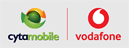 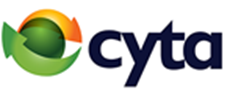 Ημερ: 3/11/2023Η παρούσα Περίληψη Συμβολαίου παρουσιάζει τα κύρια στοιχεία της προσφερόμενης υπηρεσίας, όπως απαιτείται από την ευρωπαϊκή νομοθεσία.Επιτρέπει τη σύγκριση μεταξύ προσφορών.Πλήρης πληροφόρηση σχετικά με την προσφερόμενη υπηρεσία περιλαμβάνεται σε άλλα έγγραφα.Ενεργοποίηση Σύνδεσης: Ενεργοποιώντας την κάρτα SIM που βρίσκεται στο Πακέτο Σύνδεσης soeasy προστίθεται στο λογαριασμό €1 αρχικός χρόνος, με διάρκεια ισχύος 90 μέρες.Οι βασικές Χρεώσεις είναι: Λεπτά €0,09/ λεπτό     SMS €0,03/ SMS    ΜΙ: €0,15/ ΜΒTop-up και Διάρκεια Ισχύος: Ο αρχικός χρόνος ομιλίας και οι κάρτες top-up, ισχύουν για συγκεκριμένη χρονική περίοδο. Aν μέσα στο χρονικό διάστημα δε γίνει χρήση υπηρεσιών ίσης αξίας, τότε οποιοδήποτε πιστωτικό υπόλοιπο «παγοποιείται» (δεν μπορεί να χρησιμοποιηθεί), μέχρι ο πελάτης να κάνει top-up (εφόσον αυτό γίνει πριν το στάδιο απενεργοποίησης του λογαριασμού).Αν παρέλθει η διάρκεια ισχύος χωρίς ενεργοποίηση νέου top-up, οι εξερχόμενες κλήσεις διακόπτονται άμεσα, ενώ οι εισερχόμενες κλήσεις διακόπτονται 30 μέρες αργότερα.Αν ο πελάτης εξαντλήσει το top-up του, πριν την πάροδο της διάρκειας ισχύος, τότε θα μπορεί να λαμβάνει κλήσεις και να καλεί τηλέφωνα έκτακτης ανάγκης, μέχρι τη συμπλήρωση της διάρκειας ισχύος και των επιπρόσθετων 30 ημερών, από την ημέρα ενεργοποίησης της Κάρτας Χρόνου.Αν ο πελάτης δεν προχωρήσει σε νέο top-up σε διάστημα 30 ημερών, από την ημερομηνία λήξης της τελευταίας Κάρτας Χρόνου, συν τις επιπρόσθετες 30 ημέρες, τότε η σύνδεσή του με την υπηρεσία soeasy τερματίζεται και οποιοδήποτε υπόλοιπο στο λογαριασμό διαγράφεται.Η Cyta θα ειδοποιεί τον Συνδρομητή τουλάχιστον ένα (1) μήνα πριν από την ημερομηνία εφαρμογής νέων τελών και για το δικαίωμά του για τερματισμό σύμφωνα με τον Όρο 13.5 της Γενικής Σύμβασης Παροχής Ηλεκτρονικών Επικοινωνιών.Όλες οι αναφερόμενες τιμές περιλαμβάνουν ΦΠΑ.Για περισσότερες πληροφορίες www.cyta.com.cy/soeasyTop-upΔιάρκεια Ισχύος€130 ημέρες€330 ημέρες€590 ημέρες€10180 ημέρες€20180 ημέρες€35365 ημέρες€50365 ημέρεςMobile InternetΔιάρκεια Ισχύος4GB - Αξία €530 ημέρες12GB - Αξία €1030 ημέρες24GB - Αξία €1530 ημέρες